1	Základní údaje o škole	41.1	Identifikační údaje	41.2	Zřizovatel	41.3	Ředitel a statutární zástupce ředitele	41.4	Škola a školská zařízení, jejich kapacita	51.5	Obory vzdělání a vzdělávací programy školy	51.6	Změny ve skladbě oborů vzdělávání / vzdělávacích programů	51.7	Místa poskytovaného vzdělání	61.8	Podmínky školy	61.9	Školská rada	101.10	Stručné vyhodnocení naplňování cílů školního vzdělávacího programu	102	Charakteristika pedagogického sboru	112.1	Pedagogičtí pracovníci	112.2	Nepedagogičtí pracovníci školy	133	Údaje o žácích a výsledcích vzdělávání	143.1	Počty tříd a počty žáků – dle zahajovacích výkazů	143.2	Průměrný počet žáků na třídu, skupinu a učitele	153.3	Žáci s trvalým bydlištěm v jiném kraji	153.4	Údaje o výsledcích vzdělávání žáků	153.5	Údaje o dětech / žácích nově přijatých ke vzdělávání pro školní rok 2022/2023	163.6	Vzdělávání cizinců a příslušníků národnostních menšin	163.7	Pedagogická asistence	163.8	Speciální výchova a vzdělávání, integrace žáků	173.9	Vzdělávání nadaných žáků a studentů	193.10	Ověřování výsledků vzdělávání	203.11	Školní vzdělávací program	203.12	Jazykové vzdělávání a jeho podpora	214	Aktivity právnické osoby a prezentace škol a školských zařízení na veřejnosti	224.1	Výchovné a kariérové poradenství	224.2	Školní metodik prevence	277.	Sexuálně rizikové chování	288.	Týrání, zneužívání	289.	Poruchy příjmu potravy	2810.	Závislostní chování	284.3	Ekologická výchova a environmentální výchova	304.4	Multikulturní výchova	324.5	Výchova k udržitelnému rozvoji	334.6	Škola v přírodě, vzdělávací a poznávací zájezdy	334.7	Školní aktivity	344.8	Mimoškolní aktivity	354.9	Celoroční projekty	354.10	Spolupráce školy s partnery	355	Školské zařízení pro zájmové vzdělávání	366	Údaje o výsledcích inspekční činnosti ČŠI a výsledcích kontrol	377	Základní údaje o hospodaření školy za kalendářní rok 2021	378	Změny související s onemocněním COVID-19	399	Další informace	3910	Závěr	40Základní údaje o škole Identifikační údaje NÁZEV ŠKOLY:  Základní škola při Psychiatrické nemocnici Bohnice, Praha 8, Ústavní 91 
ADRESA ŠKOLY:   Ústavní 91, Praha 8 - Bohnice, 18100 
JMÉNO ŘEDITELE ŠKOLY:  Mgr. Kamila Svobodová 
KONTAKTY:   e-mail: skola@zsbohnice.cz web: http://www.zsbohnice.czID datové schránky: kfpydvi tel.: +420 283 851 898 
IČ:  70828083 
IZO:  110000803 
RED-IZO:  600021262   Zřizovatel NÁZEV ZŘIZOVATELE:   Magistrát hlavního města Prahy 
ADRESA ZŘIZOVATELE:   Mariánské náměstí 2, 110 01 Praha 1 
KONTAKTY: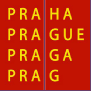 email: posta@praha.eu ID datové schránky: 48ia97h Ředitel a statutární zástupce ředitele Ředitel školy: Mgr. Kamila Svobodová            KONTAKTY: tel/fax: +420 283 851 898+420 284 016 534 mobil: 	+420 606 208 673 e-mail: reditelka@zsbohnice.czStatutární zástupce ředitele: Mgr. Soňa ZingrošováKONTAKTY:tel/fax: +420 283 851 898mobil: +420 775 450 732e-mail: sona.zingrosova@zsbohnice.czŠkola a školská zařízení, jejich kapacitaZákladní škola při Psychiatrické nemocnici Bohnice IZO:  110 000 803A:   Pavilon č. 28 (majetek Psychiatrické nemocnice Bohnice) 181 00 Praha 8, Ústavní 91B:   Dislokované pracoviště školy (majetek Magistrátu hl. m. Prahy)181 00 Praha 8, Poznaňská 830/32a Kapacita: 72 žákůDle rozhodnutí MŠMT ČR č. j. 9050/06-21 vydaného 1. 05. 2006.Školní družinaIZO: 110 350 936Kapacita: 16 žáků   Dle rozhodnutí MŠMT ČR vydaného 1. 11. 2006.Školní jídelna - výdejna    IZO: 161 102 689Kapacita: 45 žákůDle rozhodnutí MHMP vydaného 8. 10. 2021.Obory vzdělání a vzdělávací programy školyZměny ve skladbě oborů vzdělávání / vzdělávacích programůOproti školnímu roku 2020/2021 neproběhly žádné změny ve skladbě vzdělávacího programu. Místa poskytovaného vzdělání Základní škola při Psychiatrické nemocnici Bohnice IZO:  110 000 803A: Pavilon č. 28 (majetek Psychiatrické nemocnice Bohnice) 181 00 Praha 8, Ústavní 91pro žáky hospitalizovanými v PNBnení kmenová školaB: Dislokované pracoviště školy (majetek Magistrátu hl. m. Prahy)181 00 Praha 8, Poznaňská 830/32a škola zřízená dle § 16 odstavec 9kmenová školaObě pracoviště školy jsou umístěna v městské části Praha 8 - Bohnice. První pracoviště školy se nachází v areálu Psychiatrické nemocnice Bohnice ve druhém patře pavilonu č. 28 – Dětská psychiatrie, druhé - dislokované pracoviště - na sídlišti v Poznaňské ulici. Podmínky školy A) Pavilon 28 PNB    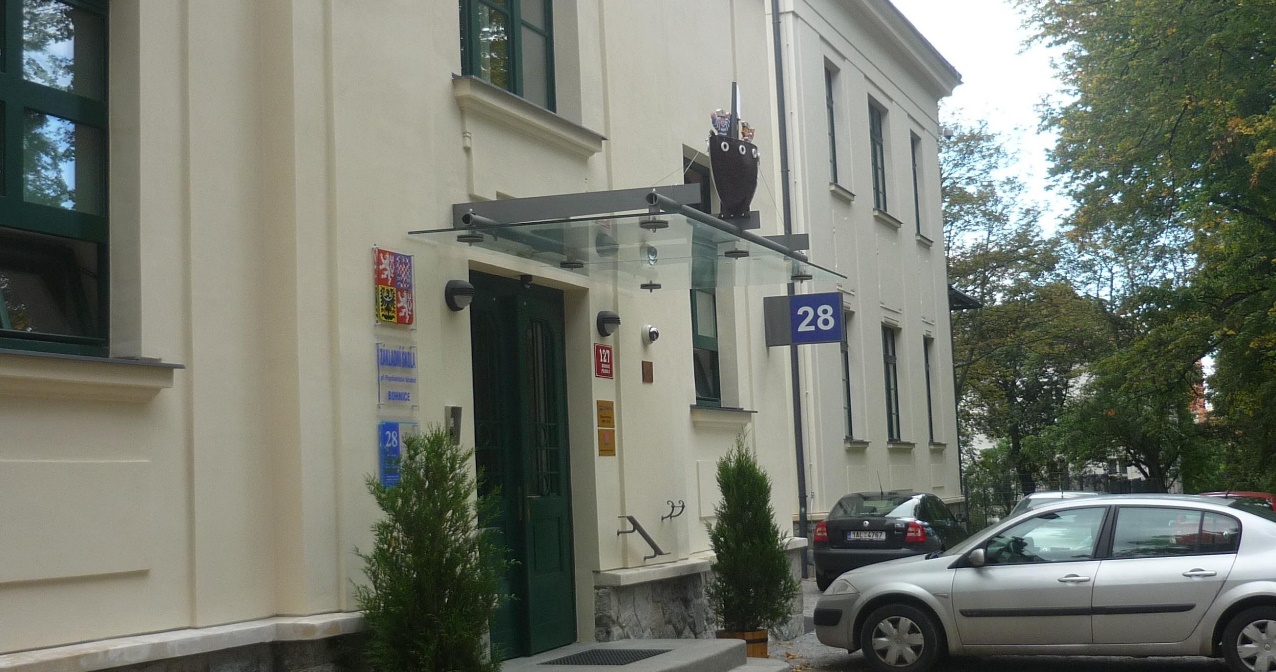 Oddělení dětské psychiatrie v PNB: V přízemí je 22 lůžek pro dívky ve věku od 7 do 18 let. V I. patře je 22 lůžek pro chlapce ve věku od 7 do 18 let. Součástí oddělení je základní škola ve II. patře budovy. Toto pracoviště je určeno pro žáky, u kterých je nutná hospitalizace. Pro tyto žáky nejsme kmenovou školou.    Provozní a technické zázemí školyPrvní pracoviště školy je ve druhém patře pavilonu č. 28 v Psychiatrické nemocnici Bohnice. Ve škole jsou moderně a účelově zařízené čtyři třídy pro žáky. Žáci se učí v odděleních, dle jednotlivých ročníků. Počty žáků se neustále mění.Pro individuální výuku problémových žáků máme k dispozici třídu, která je též používána jako relaxační a didaktická místnost. Využíváno je zde i relaxačně-masážní křeslo (majetek PNB ), které je určeno neklidným žákům pro jejich celkovou relaxaci a zklidnění. Pro výuku informatiky je zařízena počítačová učebna s internetovým připojením. Jedna třída je vybavena interaktivní tabulí, do zbylých třech tříd byly zakoupeny interaktivní displeje s nejmodernějšími softwary. Využíváme i další prostory pro výuku a relaxaci žáků, které nabízí pavilon č. 28. Jedná se o místnosti v suterénu budovy: relaxační místnost pro cvičení žáků, výtvarná dílna s keramickou pecí, knihovna s PC napojenými na internet, kuchyně, tělocvična s posilovacími stroji, kulečník. Součástí školy je fotbalové hřiště a umělé hřiště na míčové hry. Žáci mají možnost využívat i umělou lezeckou stěnu nebo prolézačky s houpačkami.          Ve škole jsou vyučováni žáci s organickými poruchami osobnosti, se specifickými poruchami chování a učení, ADHD, s nápadně nerovnoměrným vývojem jednotlivých mentálních funkcí, s nápadnostmi a poruchami v dynamice duševních pochodů, s hyperaktivitou či hypoaktivitou, nesoustředěností, impulsivností, s poruchou autistického spektra, dále jsou zde žáci, kteří jsou léčeni pro suicidální pokusy, deprese, neurotické reakce na stres a žáci se sociálně patologickými jevy jako alkoholismus, drogová závislost, záškoláctví, šikana, trestná činnost.Souhrnně o pavilonu č. 28 v Psychiatrické nemocnici Bohnice:     počty žáků se neustále během roku měníhospitalizováni jsou žáci ze všech typů škol  délka pobytu je plně v kompetenci ošetřujících lékařů a primáře oddělení po ukončení diagnostického pobytu třídní učitelé napíšou závěrečné hodnocení žáka a zašlou tuto zprávu na kmenové školy jednotlivých žákůpokud se žáci nemohou vrátit na svoji kmenovou školu, je možné v některých případech umístit žáky (po doporučení a odborném posudku z PPP či ŠOZ) na naše druhé odloučené pracoviště v Poznaňské ulici učivo je redukováno dle zdravotního stavu jednotlivých žáků, vždy po lékařském doporučeníB) Dislokované pracoviště – Poznaňská 830/32a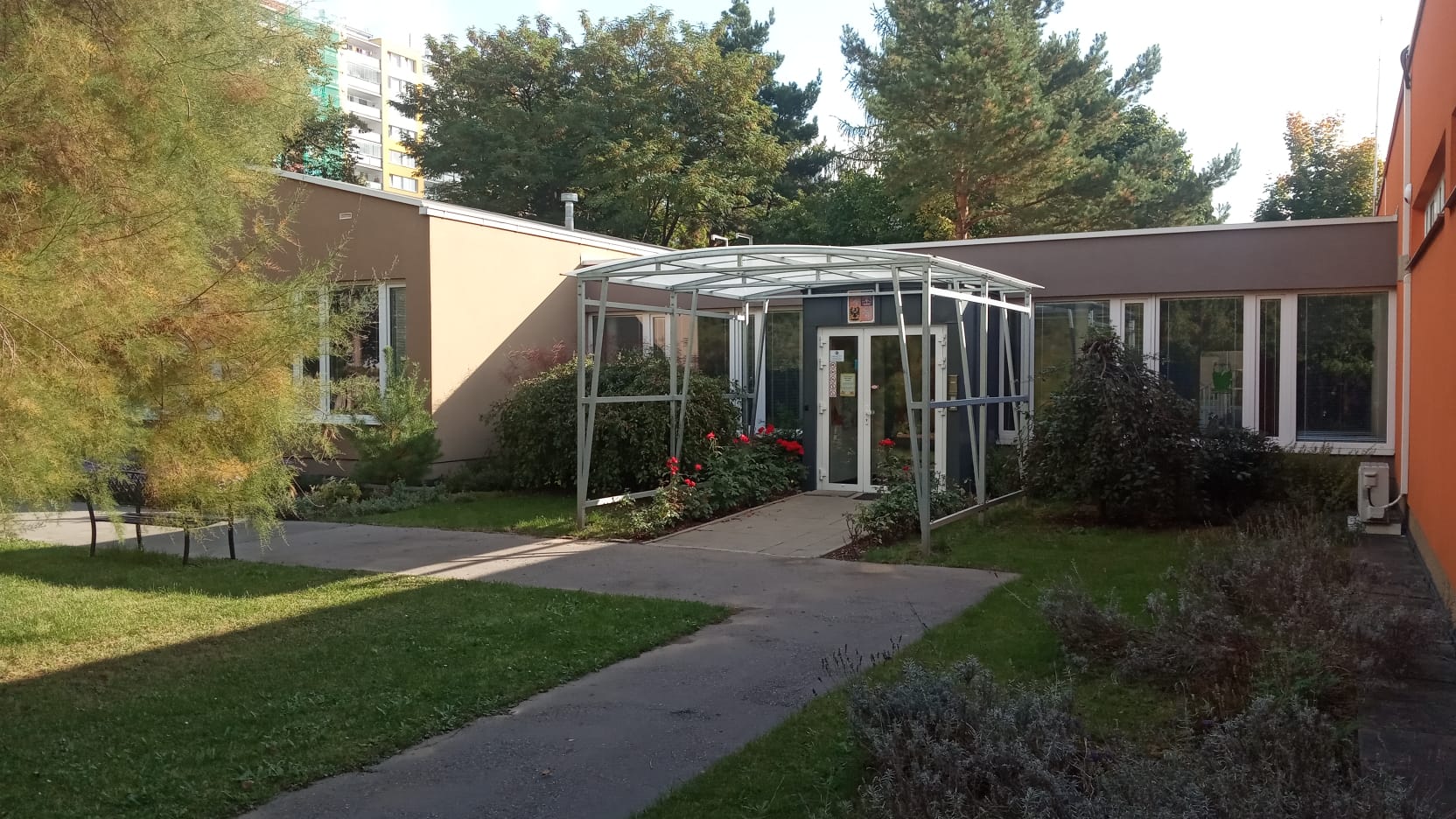 Naše škola je určena žákům od 1. do 9. ročníku, kteří pro své zdravotní, či jiné potíže nejsou schopni zvládnout běžnou základní školu s velkým počtem žáků ve třídě. Přijímáme žáky s poruchami učení a chování a dalšími specifickými poruchami. Žáci jsou přijímáni jen na základě žádosti zákonných zástupců a doporučení ze školského poradenského zařízení a SPC k zařazení do školy zřízené podle § 16 odst. 9 ŠZ.Vyučování probíhá v pěti třídách s menším počtem žáků než v běžné škole a je přizpůsobeno možnostem a schopnostem jednotlivých žáků a případně jejich zdravotnímu stavu. Během výchovně vzdělávacího procesu se jim individuálně věnují speciální pedagogové, kteří využívají moderní metody a formy práce. Naší prioritou je také úzká spolupráce se zákonnými zástupci žáků a odborníky – psychology, psychiatry a se specializovanými zařízeními.Provozní a technické zázemí školyBudova školy je po celkové rekonstrukci, třídy jsou vybaveny novým nábytkem a moderními pomůckami. Prostory školní družiny slouží jako centrum mimoškolní výchovy, kde se připravují zajímavé mimoškolní aktivity (např. pravidelná návštěva Městské knihovny, relaxace s hudbou, práce na počítači, cvičení s míči, sportovní turnaje, výlety a práce rozvíjející jemnou motoriku). Škola je velmi dobře technicky vybavená. Disponuje pěti interaktivními tabulemi, interaktivním displejem, počítačovou učebnou s dvanácti počítači s novým operačním systémem a deseti školními tablety, které mohou žáci využívat na pokyn pedagoga během vyučování. Byly zde provedeny úpravy celého venkovního areálu školní zahrady. Na školní zahradě jsou vybudovány přírodní prvky, které slouží účelně jako zázemí pro relaxaci našich žáků. Na sportovní akce se používá nové venkovní hřiště. V atriu školy byla dokončena stavba venkovní učebny vybavená mobiliářem, který je zaměřen na polytechnickou výchovu. Pozemek školy je zabezpečen bezpečnostním systémem, který slouží k zajištění bezpečnosti žáků a k ochraně před neoprávněným vstupem cizích osob na pozemek školy. 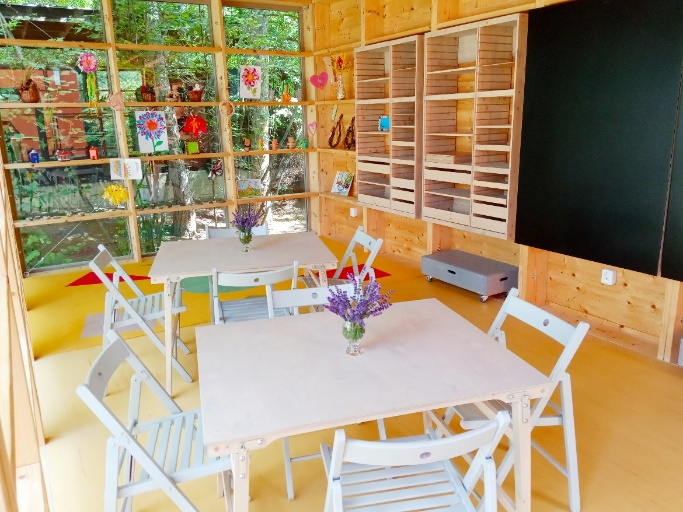 Bezpečnostní a hygienické zázemí školy, zdravotní prohlídkyVšichni zaměstnanci školy pravidelně absolvují preventivní prohlídky se smluvním závodním lékařem a školení první pomoci.Hygienické zázemí všech prostor školy včetně školní jídelny odpovídá stanoveným hygienickým normám EU. Bezpečností technik pravidelně kontroluje předpisy a stanovené normy, pomáhá při řešení úrazů. Průběžně probíhají školení BOZP včetně revize veškerého zařízení a vybavení dle vypracovaného harmonogramu.  Školská radaŠkolská rada byla ustanovena 31. 3. 2009 na základě usnesení Rady hlavního města Prahy.Počet členů školské rady: 6Školská rada pracovala ve školním roce 2020/2021 v tomto složení:Předsedkyně: Miroslava Zoulová (za zákonné zástupce žáků školy)email: skolska.rada@zsbohnice.cz   Členové: 	Jana Fillingerová (za zákonné zástupce žáků školy)Soňa Teplá (za zřizovatele)PaedDr. Jiří Pilař (za zřizovatele)Mgr. Ivana Fuková (za pedagogy)Bc. Vladislava Petrboková (za pedagogy)Rada hlavního města Prahy jmenovala dne 1. 10. 2021 pana PaedDr. Jiřího Pilaře a dne 12. 07. 2021 paní Soňu Teplou za členy školské rady. Školská rada se schází dvakrát ročně. Své úkoly plní a s vedením školy pravidelně spolupracuje. Výroční zpráva za školní rok 2021/2022 byla projednána školskou radou dne 17. 10. 2022.V červnu proběhly nové doplňovací volby z řad pedagogů a z řad zákonných zástupců.Stručné vyhodnocení naplňování cílů školního vzdělávacího programuNaplňování cílů školního vzdělávacího programu hodnotí pedagog, který analyzuje a vyhodnocuje podmínky i výsledky výchovně vzdělávacího procesu. Sleduje a zaznamenává individuální rozvoj žáků, jejich individuální pokroky v učení. Dalším nástrojem k hodnocení je hospitační činnost. Vedení školy kontroluje shodu učebních plánů a školního vzdělávacího programu. Sleduje metody a formy práce vedoucí k naplňování cílů.Vyhodnocení: ve větší míře byly naplněny cíle školního vzdělávacího programu. Charakteristika pedagogického sboruNa škole působí 16 pedagogů, včetně ředitele školy, zástupce, výchovného poradce, asistentů pedagoga, vychovatelky.  Kvalifikovanost učitelského sboru je 90%.Pedagogičtí pracovnícia) Počty pedagogických pracovníků b) Kvalifikovanost pedagogických pracovníkůc) Věková struktura pedagogických pracovníkůd) Další vzdělávání pedagogických pracovníků, semináře, kurzyNepedagogičtí pracovníci školy a) Počty nepedagogických pracovníkůb) další vzdělávání a odborný rozvoj nepedagogických pracovníkůÚdaje o žácích a výsledcích vzdělávání  Počty tříd a počty žáků – dle zahajovacích výkazů*	Škola nemá zřízenou přípravnou třídu ani přípravný stupeň základní školy speciální.Změny v počtech žáků v průběhu školního rokuPočty žáků uvedených v zahajovacích výkazech se během školního roku mění.A) V ZŠ při Psychiatrické nemocnici se složení žáků ve třídách neustále mění vzhledem k tomu, jak přicházejí na léčebné a diagnostické pobyty, počet žáků není předem a ani v průběhu školního roku znám. Ve školním roce 2021/2022 se vystřídalo 138 žáků. Pro tyto žáky nejsme kmenovou školou.B) Pro žáky v ZŠ Poznaňské jsme kmenovou školou, počty žáků se v průběhu školního roku průběžně měnily. Na doporučení z ŠPZ přestoupili během školního roku z jiných škol 3 žáci. Rozdělení škol vzdělávajících děti a žáky se speciálními vzdělávacími potřebami podle převažujícího zdravotního znevýhodněníPrůměrný počet žáků na třídu, skupinu a učiteleŽáci s trvalým bydlištěm v jiném krajiÚdaje o výsledcích vzdělávání žáků Údaje se zpracovávají do školní matriky pouze na ZŠ Poznaňské, která je kmenovou školu. Celkový počet žáků na konci školního roku byl 46 žáků.Ve škole při PNB, kde jsou žáci hospitalizováni, se posílají kmenovým školám po propuštění žáků závěrečné zprávy s podklady pro klasifikaci žáků. Nejsme jejich kmenovou školou, nevydáváme těmto žákům vysvědčení. Údaje o těchto žácích nezpracováváme do školní matriky.Údaje o dětech / žácích nově přijatých ke vzdělávání pro školní rok 2022/2023Poznámka: Naše škola neotevírá první třídy, žáci jsou přijímaní pouze na doporučení z ŠPZ.Vzdělávání cizinců a příslušníků národnostních menšinVe škole při Psychiatrické nemocnici Bohnice jsou vzděláváni i žáci cizí státní příslušnosti a národnostních menšin, kteří jsou přijati jako pacienti na diagnostické pobyty. V těchto případech kontaktujeme jejich kmenové školy a domlouváme individuální postupy jejich výuky. Na dislokovaném pracovišti v ZŠ Poznaňská, kde máme kmenové žáky, byl vyučován v tomto roce pouze jeden žák s cizí státní příslušností (Ruská Federace).Pedagogická asistenceNa dislokovaném pracovišti základní školy působili ve školním roce 2021/2022 čtyři asistenti pedagoga. Asistenti pedagoga se významnou měrou podíleli na vzdělávacím procesu nejen ve škole, ale i v oblasti mimoškolní výchovy. Pracovali dle pokynů pedagoga jednak s žákem se speciálními vzdělávacími potřebami, ale i s ostatními žáky ve třídě. Cílem využití asistenta pedagoga bylo vytvořit prostor pro pedagogickou individuální práci učitele s žákem se speciálními vzdělávacími potřebami.Důvody, proč jsou pro nás asistenti pedagoga nenahraditelní a neocenitelní:a) všichni naši žáci se speciálními vzdělávacími potřebami potřebují vedení k efektivními rozvoji klíčových kompetencí.b) spojené ročníky v jedné třídě (malotřídní škola), je nutná kooperace asistenta s pedagogem.Speciální výchova a vzdělávání, integrace žákůNa prvním pracovišti v Psychiatrické nemocnici Bohnice zajišťují lékaři a psychologové odbornou diagnostiku a léčbu žáků, kteří přicházejí na hospitalizaci. Žáky zde vyučují ve čtyřech třídách speciální pedagogové naší školy, kteří berou především ohled na jejich zdravotní stav. Výuka probíhá po předchozích konzultacích s ošetřujícími lékaři hospitalizovaných žáků a je přizpůsobena jejich zdravotnímu stavu. Na základě diagnostiky využívají učitelé vhodné metody a organizační postupy při výuce, včetně individuálního přístupu.  Pedagogové spolupracují s kmenovými školami jednotlivých žáků. Požadují zaslání dotazníku, případně individuální plán, pokud podle něj žák pracuje ve své kmenové škole. Vyskytne-li se nějaká nejasnost, vše konzultují s kmenovými školami, vždy se souhlasem zákonných zástupců žáků. Veškerá dokumentace žáků je zasílána datovou stránkou. Jsou dodržována pravidla GDPR. Zákonní zástupci se mohou o průběhu vzdělávání jejich dítěte pravidelně informovat. Na konci pobytu je kmenovým školám zasláno hodnocení žáka a návrhy známek za dané období. Vysvědčení vystavují žákům jejich kmenové školy. Při diagnostických pobytech žáků v PNB je integrace žáků ze ZŠ praktické a speciální bez problémů. Žáci (1. – 9. ročníku) jsou vyučováni v odděleních ve čtyřech třídách. Do jednotlivých tříd jsou zařazováni dle ročníků a typů školy, ze které přichází. Během roku se mění počty žáků ve třídách v souvislosti s délkou diagnostického či léčebného pobytu.Na druhém pracovišti v ZŠ Poznaňské se řídí pedagogové podle posudku poradenského pracoviště pedagogicko-psychologické poradny či doporučení školského poradenského zařízení, které žáka vyšetří a doporučí podpůrná opatření, případně doporučí další personální zajištění pro žáky a zařazení žáka do naší školy dle §16 odst. 9 ŠZ, bez kterého nemůžeme žáky přijímat. Vše samozřejmě po udělení souhlasu zákonných zástupců žáka.Dětem se speciálními vzdělávacími potřebami je umožněna výuka ve třídách s menším počtem žáků, kde vyučují převážně speciální pedagogové. Toto prostředí podněcuje tyto žáky k lepšímu osvojení učiva. Naší prioritou je úzká spolupráce se zákonnými zástupci a odbornými pracovišti, která mají naše žáky v péči. Přijímáme žáky s poruchami učení a chování, integrujeme i žáky s autismem a dalšími poruchami. Ve školním roce 2019/2020 pracovali ve škole 3 asistenti pedagoga na doporučení ŠPZ.Pozitiva výchovně vzdělávací činnosti:	individuální přístup k žákůmzkušený pedagogický sbor speciálních pedagogůvýuka v malém počtu žáků ve třídáchzískání většího sebevědomízískání samostatnostivzájemné respektování žáků mezi sebou, integrace v kolektivu rozvoj slovní zásoby žákůvzájemná spolupráce mezi učiteli, vzájemná informovanost rozvíjení manuálních schopností – návštěva terapií, pracovních dílen v PNBspolupráce s rodiči, zákonnými zástupci a dalšími odborníky a organizacemiúzká spolupráce s ošetřujícími lékařiNegativa výchovně vzdělávací činnosti:velké nároky na přípravu učitelů na výukuminimální spolupráce s některými zákonnými zástupci neustále se měnící počet žáků a ročníků ve škole v PNBohrožení pedagogů díky neustálému vystavení psychickému tlaku, nepřetržité kontrole situace a nálady ve třídě ohledně okamžitého zabránění záchvatovým či agresivním projevům žáků.větší finanční nároky na materiální zabezpečení, pomůcky, učebnice aj.Vzdělávání nadaných žáků a studentůA) ZŠ při PNBPoskytujeme i péči žákům nadaným a talentovaným, pokud jsou přijati na diagnostický,
či léčebný pobyt na pavilon č. 28 v PNB. Učitelé vyučují tyto žáky dle učebních plánů kmenové školy.I zde se řídíme potřebami a zdravotním stavem žáků a spolupracujeme s lékaři, kmenovými školami, zákonnými zástupci, případně jinými organizacemi, které mají žáky v péči, vždy po souhlasu zákonných zástupců žáků.A) ZŠ Poznaňská Nadaného žáka identifikuje učitel daného předmětu, který zodpovídá za přípravu žáků v dané vzdělávací oblasti. Ve spolupráci s výchovným poradcem připraví PLPP v písemné podobě, který na konci školního roku vyhodnotí. Zjišťování mimořádného nadání včetně vzdělávacích potřeb žáka provádí školské poradenské zařízení ve spolupráci se školou, která žáka vzdělává. Pokud se nadání žáka projevuje v oblastech pohybových, manuálních nebo uměleckých dovedností, vyjadřuje se školské poradenské zařízení zejména ke specifikům žákovy osobnosti, které mohou mít vliv na průběh jeho vzdělávání. Míru žákova nadání zhodnotí odborník v příslušném oboru, jehož odborný posudek žák nebo zákonný zástupce žáka školskému poradenskému zařízení poskytne. Pravidla pro zapojení dalších subjektů: 
Škola spolupracuje se ŠPZ. Zodpovědné osoby a jejich role: výchovný poradce třídní učitel učitel dané vzdělávací oblasti Specifikace provádění podpůrných opatření a úprav vzdělávacího procesu nadaných a mimořádně nadaných žáků: zadávání specifických úkolů, projektů: zadávání nadstandardních úkolů nad rámec učebního plánu možnost účasti na tvorbě vlastního projektu příprava a účast na soutěžích včetně celostátních a mezinárodních kol: možnost zapojení do soutěží oblastních i celostátních kol V ZŠ Poznaňská nebyl ve školním roce 2020/2021 vyučován žádný nadaný žák.Ověřování výsledků vzděláváníHodnocení žáka má působit příznivě na učení i formování osobnosti. Proto je zásadní, aby hodnocení bylo konkrétní, vztahující se k jeho činnosti a výkonu, nikoli posuzující osobnost žáka. Hodnocení vychází z posouzení míry dosažení očekávaných výstupů formulovaných v učebních osnovách jednotlivých předmětů ŠVP. Hodnocení je pedagogicky zdůvodněné, odborně správné a doložitelné. Způsoby hodnocení: sebehodnocení žáka průběžné hodnocení výkonu žáka výstupní (pololetní) hodnocení Kritéria hodnocení V rámci všech vyučovacích předmětů jsou žáci hodnoceni podle čtyř základních kritérií, která vycházejí z daných osnov a klíčových kompetencí: očekávané výstupy dle osnov každého předmětu  osobní přístup žáka k předmětu  aktivní práce žáka v hodinách  práce podle pokynů učitele Během školního roku probíhaly pouze interní srovnávací testy žáků.Školní vzdělávací programNa ZŠ Poznaňská vyučujeme podle školního vzdělávacího programu pro základní vzdělávání „Vstřícné ruce “ č. j. 166/2007, který byl vydán dne 28. 8. 2007 a aktualizován ke dni 3. 9. 2018, č. j. 412/2018 - přepis do systému InspIS ŠVP. Od začátku školního roku 2021/2022 probíhá revize ŠVP, která bude vydána po celém jejím vyhotovení.Jazykové vzdělávání a jeho podporaNa prvním pracovišti - v pavilonu č. 28 v PNB se žáci učili vzhledem k jejich možnostem a svému zdravotnímu stavu anglickému jazyku v návaznosti na výuku ve své kmenové škole. Na dislokovaném pracovišti v Poznaňské ulici probíhala výuka anglického jazyka od 3. do 9. ročníku. Výuka německého jazyka probíhala v 7. - 9. ročníku.K výuce cizího jazyka se snažíme používat různé moderní metody, včetně využívání interaktivní tabule a počítačové učebny.  Kurzy na doplnění základního vzdělání nebo základů vzdělání škola neorganizuje.Aktivity právnické osoby a prezentace škol a školských zařízení na veřejnostiVýchovné a kariérové poradenstvíVýchovná poradkyně: Mgr. Zdeňka SilvestrováVykonává funkci výchovné poradkyně na odloučeném pracovišti v ZŠ Poznaňská 830/32a, kde se vzdělávají kmenoví žáci školy.Výchovná poradkyně, která působí ve školním poradenském zařízení, je plně kvalifikovaná. Vystudovala dvouleté studium výchovného poradenství pro učitele výchovné poradce v rámci celoživotního vzdělávání pedagogických pracovníků na Pedagogické fakultě Univerzity Karlovy v Praze.Náplň její práce je stanovena vyhláškou MŠMT ČR č. 197/2016 Sb., O poskytování poradenských služeb ve školách a školských zařízeních. Dále vyhláškami:Vyhláškou č. 27/2016 Sb., o vzdělávání dětí, žáků a studentů se speciálními vzdělávacími potřebami a dětí, žáků a studentů mimořádně nadaných.§ 16 Školského zákona č. 561/2004 Sb. o vzdělávání dětí, žáků a studentů se speciálními vzdělávacími potřebami.Metodickým pokynem ministryně školství, mládeže a tělovýchovy k prevenci a řešení šikany ve školách a školských zařízeních (č.j. MSMT-21149/2016) a Metodickým doporučením k primární prevenci rizikového chování u dětí a mládeže (Dokument MŠMT č.j.: 21291/2010-28) a "Pomůcku k nově zakotveným právům a povinnostem pedagogických pracovníků".Metodickým pokynem MŠMT k projevům rasizmu, xenofobie a intolerance.Metodickým pokynem k jednotnému postupu při uvolňování a omlouvání žáků z vyučování, prevence a postihu záškoláctví. Čj.: 10 194/2002-14.Zákonem o sociálně-právní ochraně dětí č. 359/1999 Sb.Spoluprací předškolních zařízení, škol a školských zařízení s Policií ČR při prevenci a při vyšetřování kriminality dětí a mládeže a kriminality na dětech a mládeži. č.j,: 25 884/2003-24. Na škole nepůsobí školní psycholog. Výchovná poradkyně spolupracuje s psychology a speciálními pedagogy ze školského poradenského zařízení v Pedagogicko-psychologické poradně pro Prahu 7 a 8, Glowackého 549/7, 181 00 a případně s psychology z dalších poradenských zařízení.Do pedagogicko-psychologické poradny jsou žáci objednáváni vždy po konzultaci se zákonnými zástupci žáků k periodickému vyšetření a žáci, u kterých se vyskytly problémy při vzdělávání i mimo termín periodického vyšetření.Na základě doporučení školského poradenského zařízení, PPP, SPC nebo jiného specializovaného pracoviště pak třídní učitelé spolu s výchovnou poradkyní stanoví vhodné postupy pro vzdělávání žáka.  V případě, že školské poradenské zařízení doporučilo žákovi pracovat podle individuálního vzdělávacího plánu, třídní učitelé s pedagogovy jednotlivých předmětů IVP vypracují. Ve školním roce 2021-22 pracovalo podle IVP celkem 7 žáků (1 žák na 1. stupni, 6 žáků na 2. stupni).Spolupráce s pedagogicko-psychologickými poradnami a ostatními specializovanými pracovišti je bezproblémová. Většina pracovníků ochotně spolupracuje, jak při objednávání klientů, tak i s poskytováním odborných konzultací.Problémy se objevují spíše ze strany zákonných zástupců, kdy se stává, že se s žákem nedostaví na domluvený termín k vyšetření, většinou bez omluvy. Propadlé a náhradní termíny tak značnou měrou prodlužují objednací doby k vyšetření (nejsou řídké případy, kdy se zákonní zástupci, přes urgence výchovné poradkyně, nejsou schopni i několik měsíců domluvit na vhodném termínu k návštěvě poradny). Proto se občas stane, že i když výchovná poradkyně s dostatečným předstihem před koncem platnosti doporučení ŠPZ zajistí žákovi vyšetření v poradně, dojde k překročení doby platnosti jeho doporučení ŠPZ.Během školního roku 2021-22 bylo vyšetřeno 15 žáků.Výchovná poradkyně každoročně vypracovává plán práce výchovné poradkyně na školní rok, kde jsou podrobně naplánovány její celoroční aktivity. Plán práce vychází z evaluace za uplynulý školní rok.Za stěžejní považuje výchovná poradkyně pravidelné schůzky s vedením školy, kde konzultuje své postupy při řešení problémů se žáky a poskytuje informace o dění ve škole. Výchovná poradkyně se zaměřuje na práci zejména v těchto oblastech:péče o žáky s výukovými problémy a zdravotním znevýhodněním péče o žáky s výchovnými problémykonzultace s třídními učitelivedení dokumentace výchovné poradkyně (seznamy žáků s termíny vyšetření v ŠPZ, kartotéka problémových žáků, zápisy z výchovných jednání a výchovných komisí, evidence poskytnutých zpráv pro státní orgány, přehled o přijatých žácích na SŠ, archiv VP….)zprostředkování vyšetření v PPPkonzultace k vyplňování školních dotazníků k vyšetření žáků v PPP s třídními učiteli konzultace se zákonnými zástupci (doporučení ŠPZ a tvorba IVP)konzultace při tvorbě IVP žákům spolu s třídními učiteli a učiteli ostatních předmětůkariérové poradenství pro vycházející žáky (konzultace se žáky a zákonnými zástupci žáků, informační schůzky pro rodiče vycházejících žáků, pomoc s vyplňováním přihlášek a zápisových lístků na SŠ)organizace schůzek školního parlamentu s vedením školyzápis a archivace zápisů ze schůzek školního parlamentupůjčování speciálně pedagogických pomůcekVe škole pracuje žákovský parlament, který se pravidelně schází s vedením školy. Žáci se učí spolupracovat s vedením školy při řešení provozních i jiných problémů a podávat podněty ke zlepšení školního prostředí, navrhují tematické zaměření školních projektů, výletů a návštěv kulturních zařízení. Zasedání se pravidelně účastní ředitelka školy s výchovnou poradkyní. V měsíci září 2021 proběhly volby zástupců z třídních kolektivů do školního parlamentu. Během školního roku se konalo 7 schůzek školního parlamentu.  Vzhledem k pandemii Covid-19  se některé schůzky konaly online.                                                                                                    Na schůzkách žáci informovali paní ředitelku o svých přáních a podávali podněty ke zlepšení chodu školy, stravování ve školní jídelně i organizaci a obsahu vyučování. (Viz zápisy ze schůzek žákovského parlamentu v dokumentaci VP).Ředitelka školy informovala zástupce žákovských kolektivů o nových investicích vedoucích ke zvýšení komfortu při pobytu žáků ve škole.Výchovná poradkyně zapisuje průběh jednání školního parlamentu a jednotlivé zápisy archivuje.Na chodbě školy je umístěna schránka důvěry.Žáci do ní mohou vhazovat své dotazy, připomínky, žádosti, přání, stížnosti… Komunikace mezi žáky a výchovnou poradkyní prostřednictvím schránky důvěry je sporadická.Ve schránce důvěry se ve školním roce 2021/22 nenašel žádný podnět ze strany žáků. Žáci raději volí možnost komunikovat osobně.Ve vestibulu školy je informační nástěnka pro žáky a jejich zákonné zástupce se sděleními výchovné poradkyně.Výchovná poradkyně každoročně monitoruje prostřednictvím dotazníkového šetření vztah žáků ke škole, spokojenost žáků s životním prostředím ve škole, preferování humanitních nebo technických předmětů, vztahy mezi žáky, vztahy k učitelům, aj.Po vyhodnocení evaluačních dotazníků seznámí výchovná poradkyně vedení školy, třídní učitele i ostatní pedagogy s výsledky šetření a společně nastaví priority pro práci s třídními kolektivy.Kariérní poradenství ve škole zajišťuje výchovná poradkyně, která informuje žáky o možnostech dalšího studia na středních školách. Organizuje skupinové i individuální informační schůzky pro rodiče vycházejících žáků.První schůzka je vždy svolána v září, aby zákonní zástupci žáků včas získali představu o časovém sledu a postupu při podávání přihlášek na střední školy. V případě potřeby poskytuje výchovná poradkyně individuální konzultace pro žáky a jejich zákonné zástupce.Všichni žáci obdrželi katalog s přehledem středních škol a propagační letáky středních škol podle individuálního zájmu, informační CD s přehledem SŠ a seznam webových stránek a informacemi o studiu na SŠ.Zákonní zástupci žáků byli informováni, že Schola Pragensis – veletrh školství a vzdělávání v termínu 25. 11. - 27. 11. 2021, mohou navštívit v Kongresovém centru nebo sledovat online.Všichni rodiče dostali podrobné informace, jak vyplnit přihlášku a zápisový lístek na střední školu. Řada rodičů využila možnosti, aby jim přihlášku i zápisový lístek vyplnila výchovná poradkyně.Vyplňování zápisových lístků a podpis ředitelky školy zajišťovala pro zákonné zástupce výchovná poradkyně. Školní docházku ukončilo 6 žáků z 9. ročníku. 2 žáci byli přijati na první střední školu (SOU) dle svého zájmu, zapsanou v přihlášce.2 žáci byli přijati na druhou zvolenou školu (SOU) zapsanou v přihlášce.2 žáci nebyli přijati ani na jeden ze dvou učebních oborů zapsaných v přihlášce. Na několika SŠ je nepřijali z důvodu vysokého počtu uchazečů o studium, ale i tito žáci byli nakonec přijati k dalšímu studiu na SOU.Výchovná poradkyně poskytuje poradenské služby i telefonicky. Tuto službu využívají zákonní zástupci velmi často.Výchovná poradkyně vede o své činnosti písemnou dokumentaci.Ve školním roce 2021/2022 se uskutečnila řada jednání, která byla písemně zdokumentována:V letošním školním roce se snížil počet výchovných komisí, ale narostl počet výchovných jednání. Také se zvýšil počet individuálních konzultací při výběru další profesní orientace z důvodu slabého prospěchu žáků a jejich nevyhraněnosti.Příčinou vysokého počtu telefonických konzultací v minulém školním roce, vzhledem k letošnímu roku, byla pravděpodobně distanční výuka. Výchovná poradkyně a metodička prevence spolupracuje při řešení problémů se žáky i s ostatními institucemi a organizacemi: např. Speciálně pedagogické centrum Vertikála, Speciálně pedagogické centrum Chotouňská, Středisko výchovné péče na Klíčově, OSPOD, Policie ČR a další.Výchovná poradkyně má stanovené konzultační hodiny pro žáky a jejich zákonné zástupce. Návštěvy klientů ve stanovených konzultačních hodinách jsou sporadické.Většinu problémů je nutné řešit okamžitě, proto výchovná poradkyně vychází vstříc klientům podle aktuální potřeby.Výchovná poradkyně eviduje kopie doporučení ŠPZ pro žáky a důležité záznamy (např. periodická i mimořádná vyšetření v PPP, zápisy z jednání se zákonnými zástupci žáků, zápisy z výchovných jednání a komisí, zprávy podávané pro orgány OSPOD, IVP…), které využívá výhradně ke zkvalitnění výchovně-vzdělávacího procesu žáků.Výše uvedené dokumenty jsou vedeny v souladu s nařízeními GDPR a zákonem č. 101/2000 o ochraně osobních údajů. Během školního roku prošlo evidencí 46 žáků.Výchovná poradkyně také sleduje žáky, kteří ukončili povinnou školní docházku v nižším, než devátém ročníku a zprostředkovává případné podání žádosti o její prodloužení. V letošním školním roce byly podány dvě žádosti o prodloužení školní docházky, kterým ředitelka školy vyhověla.Výchovná poradkyně také vede kartotéku problémových žáků, kterou pravidelně aktualizuje. V I. čtvrtletí školního roku bylo v evidenci 14 žáků, k I. pololetí 16 žáků, ve III. čtvrtletí 28 žáků a na konci školního roku 28 žáků.Po vyřazení vycházejících žáků z evidence se počet snížil na 22 problémových žáků.Školní metodik prevence Ve školním roce 2014/2015 byla funkce výchovné poradkyně a metodičky prevence sloučena. Toto propojení funkcí se v našich podmínkách velmi osvědčilo, neboť práce výchovné poradkyně a metodičky prevence se prolíná.Metodička prevence vykonává metodickou a koordinační činnost. Každoročně vypracovává, koordinuje a kontroluje plnění „Preventivního programu školy“. Podle aktuálních potřeb program upravuje, podílí se na jeho realizaci a vyhodnocuje jeho účinnost. Poskytuje učitelům a ostatním pracovníkům školy konzultace z oblasti prevence rizikového chování a informuje je o vhodných aktivitách pro žáky v této oblasti.Doporučuje odborné a metodické materiály k optimální realizaci „Preventivního programu školy“.Metodička prevence vede povinnou dokumentaci školní metodičky prevence: deník metodičky prevence, seznam problémových žáků, písemné záznamy důležitých telefonních hovorů se zákonnými zástupci žáků a institucemi, zápisy z výchovných jednáni, z výchovných komisí, oznámení na Policii ČR, aj.Metodička prevence také vypracovala „Školní program proti šikanování“ a „Krizový plán“.V případě potřeby jsou všechny dokumenty ŠMP aktualizovány.Prevence rizikového chování, školní projekty, besedyPrevenci rizikového chování na naší škole zajišťuje školní metodička prevence.Mgr. Zdeňka Silvestrová je plně kvalifikovaná pedagožka, která vystudovala dvouleté doplňující a rozšiřující studium - Vzdělávací program pro školní metodiky prevence na Pedagogické fakultě UK v Praze.Po návratu žáků z distanční výuky se ve většině třídních kolektivů projevilo narušení soudržnosti tříd, šikana, kyberšikana, zvýšená agresivita, požívání vulgarismů, agresivita vůči pedagogům, sebepoškozování, pozdní příchody na vyučování, absenci domácí přípravy a přípravy pomůcek na vyučování.Při řešení výše uvedených problematických jevů metodička prevence úzce spolupracuje s preventivním týmem školy, který tvoří ředitelka školy, zástupkyně ředitelky školy a výchovná poradkyně. Po poradě preventivního týmu školy se kompetence dále delegují na třídní učitele a ostatní vyučující. Preventivní program školy na školní rok 2021/2022 byl postupně naplňován v rámci možností, které byly ovlivněny epidemiologickou situací s Covid - 19. Prevenci rizikového chování prováděli všichni vyučující v rámci učebního plánu, během vyučovacích hodin.  Témata zabývající se prevencí byla probírána zejména v prvouce, vlastivědě, občanské výchově, rodinné výchově, přírodopisu, dějepisu, tělesné výchově a informatice. Do programu bylo zařazeno deset nejdůležitějších typů rizikového chování, podle PhDr. Michala Miovského PhD.:Agresivita (šikana, vandalismus, autoagresivita)ZáškoláctvíRizikové sporty, chování v dopravěAdiktologie (závislost látková a nelátková – hazard, počítačové hry…)SektyXenofobie, rasismusSexuálně rizikové chováníTýrání, zneužíváníPoruchy příjmu potravyZávislostní chováníTémata prevence rizikového chování si třídní učitelé sami rozvrhli na celý školní rok. Zařazená témata a počet hodin, které jim byly věnovány, se řídily doporučením odborníků, kteří se problematice rizikového chování věnují profesionálně (odborníci z Kliniky adiktologie). Jednotlivá témata byla probírána s ohledem na složení třídních kolektivů a psychický stav žáků. V rámci předmětů (prvouka, vlastivěda, občanská výchova, rodinná výchova, tělesná výchova, přírodopis, dějepis apod.) nebyla témata probírána vždy celou vyučovací hodinu, ale jako doplňková. Je totiž přípustná redukce témat s ohledem na individuální potřeby a psychický stav žáků ve třídách.U dětí se rozvíjejí sociální kompetence, učí se formulovat názory a zaujímat postoje, argumentovat a diskutovat, přijímat a odmítat, nebát se říci ano či ne, ale také zdravě využívat volný čas, pochopit samy sebe, vlastní já, poznat ostatní, hledat a nacházet správný cíl.Během školního roku tak bylo realizováno:15 hodin prevence ve 3. ročníku, 15 hodin prevence ve 4. ročníku, 22 hodin prevence v 5. a 6. ročníku, 19 hodin prevence v 7., 8. a 9. ročníku. Celkem za školní rok 131 hodin primární prevence pro všechny věkové kategorie žáků.Pro žáky 1. a 2. stupně byly zorganizovány skupinové socializační aktivity - stmelovací program, vedený metodikem prevence z PPP.Také byly pořádány projektové dny, besedy a interaktivní přednášky zaměřené na rasismus a xenofobii, kriminalitu mládeže, adiktologii, závislostní chování a kyberšikanu a bezpečné chování na internetu.Ekologická výchova a environmentální výchovaPrůřezové téma - Environmentální a ekologická výchova je integrována do vzdělávacího obsahu všech jednotlivých vyučovacích předmětů našeho učebního plánu „Vstřícné ruce“. Ve škole v pavilonu č. 28 stále využíváme během výuky internet a přírodovědné a cestopisné filmy zaměřené na ekologii. V letošním školním roce jsme připravili projekt zaměřený na zpracování tříděného odpadu se zaměřením na recyklaci elektroodpadu. Žákům bude vysvětleno, proč je důležité třídit odpad, jaký má dopad správné třídění a zacházení s odpady na celou planetu. Blíže se zaměříme na recyklaci elektroodpadu. Seznámíme se se základními pojmy zpracování elektroodpadu, zjistíme, které barevné kovy se získávají recyklací elektroodpadu. Zhlédneme filmy z třídících a recyklačních linek. Žáci si pročtou časopis Odpady, vyplní pracovní listy a nakonec ve společné diskusi obhájí svůj názor na třídění a recyklaci elektroodpadu a ostatních odpadů. Pro environmentální výchovu nám poskytuje mnoho možností celý areál PNB, který je obrovským parkem. Pravidelně pořádáme vycházky do arboreta Psychiatrické nemocnice Bohnice, kde mají žáci možnost vidět mnoho různých druhů stromů, ale i ptáků, kteří zde žijí. Naši žáci také docházejí na socioterapeutickou farmu v PNB, kde se aktivně zapojují do péče o domácí zvířata, např. koně, osla, kozy, králíky, psy, kočky atd. Akcí mimo pavilon 28 se však mohou zúčastnit jen žáci s vhodnými režimy. V jednotlivých předmětech, jako je přírodopis, zeměpis, fyzika, chemie a výuka k občanství, upozorňujeme žáky na nevhodný a necitlivý přístup k přírodě kolem nás, ale i na globální problémy a ekologické katastrofy. Společně se snažíme hledat řešení a správné zásady chování člověka k přírodě. V environmentální výchově v průběhu celého školního roku využíváme významné dny a týdny věnované této problematice, např. Železný týden, který je věnován sběru elektrospotřebičů, Evropský den bez aut a Den bez aut v ČR, Den Země apod.  Důsledně třídíme odpad, máme ve škole umístěny nádoby na třídění odpadů.Žáci dislokovaného pracoviště ZŠ Poznaňská pravidelně pečují o školní pozemek a zahradu. Vysazují rozmanité druhy zeleniny, ovoce, ale i bylin a květin. Z výsledku své práce mají radost a s výpěstky se chlubí na výstavkách. Sadba začíná v zimních měsících v hodinách pracovních činností a pokračuje na jaře přesazováním rostlin na záhony. Žáci se starají o jeden velký záhon se zeleninou a ovocem, o okrasné záhony, keře a stromky a bylinkové vyvýšené. Starají se rovněž o úpravu hrabaliště, které doplňují ekologickým materiálem.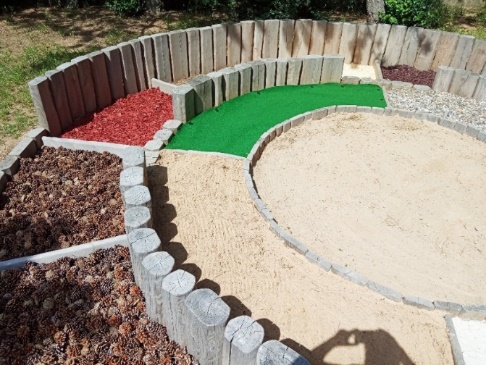 Ve svém volném čase se na této činnosti podílí i pedagogický sbor.V průběhu celého školního roku se snažíme vést žáky k poznávání různých přírodních materiálů,  přírodnin a ekologických recyklovatelných produktů. V hodinách pracovní a výtvarné výchovy se žáci  dozvídají, co vše je možné pomocí přírodních produktů vyrobit, aniž by zatížili naši planetu. Snažíme  se žáky vést k poznávání, uvědomování a snižování své vlastní ekologické stopy. Učíme žáky kupovat  si produkty ekologického zemědělství, číst etikety na výrobcích a přemýšlet o možném negativním  dopadu na životní prostředí. Žáci rovněž poznávají energetické zdroje a učí se, které z nich jsou šetrné k životnímu prostředí.Tyto aspekty byly akcentovány zejména v projektu „Čistá energie“. Žáci navštívili virtuálně naše jaderné elektrárny a seznámili se s jejich provozem a výrobou čisté energie.Úctu a respekt k našemu přírodnímu dědictví rozvíjeli žáci v rámci projektu „ Českou přírodou křížem krážem“, seznámili se se skvosty české přírody a biosférickými rezervacemi UNESCO.Péče o životní prostředí:Úprava záhonů na školním pozemku v rámci PČKomentované procházky „ Ve městě a přitom v lese“Projekt „Čistá energie“Projekt „Českou přírodou křížem krážem“CanisterapieHrabalištěPěstitelské vanySběrOdpady:Třídění odpadu ve škole (plast, papír)KompostováníMultikulturní výchovaPrůřezové téma - Multikulturní výchova je integrována do vzdělávacího obsahu jednotlivých vyučovacích předmětů, které s tímto tématem souvisí. Téma reaguje na rostoucí etnickou a kulturní pestrost současného světa. Poskytuje žákům základní znalosti o historii a kultuře různých skupin lidí v pluralitní společnosti a čerpá poznatky z řady oborů. Multikulturní výchova vede žáky k osvojení zásad demokracie a k všestranné toleranci a úctě k etnickým menšinám.K dané problematice se nejvíce osvědčilo pořádání různých tematických besed a zapojení žáků do Projektu Krokus.I v roce 2021/2022 se žáci naší školy opakovaně zapojili do mezinárodního projektu, který organizuje irská organizace HETI. Žáci na podzim opět zasadili, jako připomínku jednoho a půl milionu židovských dětí, jenž zemřely během „šoa“, cibulky žlutých krokusů. Na jaře, když krokusy vykvetly, si žáci připomněli tématiku projektu „šoa“, nebezpečí diskriminace, předsudků a fanatismu.V literární výchově se žáci zúčastnili projektu „Holocaust v dětské literatuře“ a rozebírali známá díla, která se zabývají touto tématikou. Rovněž si žáci mohli přečíst úryvky z literatury starých Izraelitů.K názorné výuce využili pedagogové cestopisné filmy, které žákům přiblížily různé země světa a odlišný způsob života tamějších obyvatel, jejich kulturu, tradice a zvyky. Ve vyučovacích hodinách žáci diskutovali o současných problémech světa, zejména o problémech migrace obyvatelstva a o tolerantním přístupu k emigrantům.Zvýšenou pozornost jsme ve 2. pololetí tohoto školního roku věnovali obětem válečného konfliktu mezi Ruskem a Ukrajinou. Proběhla intenzivní cílená preventivní práce s celými třídními kolektivy. Náplní této činnosti bylo především respektování individuality, dodržování lidských práv a jasné deklarování toho, že národnost nečiní člověka odpovědným za kroky, které realizuje státní režim země, odkud dotyčný pochází.Pedagogičtí pracovníci spolu s metodičkou prevence věnovali zvýšenou pozornost rovněž psychologickým dopadům konfliktu na naše žáky.Výchova k udržitelnému rozvojiVýchova k trvale udržitelnému rozvoji patří v českém školství k aktuálním tématům, která reagují na požadavky vyplývající z mezinárodních úmluv. Samotná podstata tématu však daleko přesahuje hranice národních států a jejich školských systémů. Nalezení způsobu života na naší planetě, který by byl v rovnováze s přírodou, je pro lidstvo bezpochyby jednou z klíčových otázek. Vznik a vývoj VUR je v tomto smyslu do budoucna významným krokem pro vztah člověka a přírody, a proto si zaslouží naši pozornost. Jsme Zelená školaNaše škola pokračuje v projektu „Zelená škola“. Žáci a učitelé třídí nejen základní složky odpadu jako je papír, plast a sklo, ale i elektroodpad a baterie. Snadná recyklace vysloužilých elektrozařízení a baterií bez nutnosti cesty na speciální místo zpětného odběru je předpokladem pro podporu uvědomělého chování a je základem pro vytvoření ekologického cítění u dětí.Iniciátorem projektu je společnost REMA Systém a.s., která zajišťuje organizaci sběru, třídění, recyklaci a nakládání s elektroodpadem v celé České republice. Na za začátku školního roku proběhl projekt „Den Zelené školy“, kterým si žáci připomněli existenci projektu z minulého roku. V rámci projektu žáci zhlédli zajímavé dokumenty týkající se naší Země a zhoršujícího se životního prostředí. Po vyplnění pracovních listů následovala diskuze, která motivovala žáky k uvědomění si osobní zodpovědnosti za stav naší planety.   Den Země oslavili žáci úklidem v okolí naší školy a nedalekého lesa. Celou akci oživila závěrečná beseda zabývající se problémem rozkladu odpadového materiálu.  Škola v přírodě, vzdělávací a poznávací zájezdyVýjezd do školy v přírodě záleží na zájmu z řad zákonných zástupců a jejich finančních podmínkách. Každoročně na začátku školního roku nabízíme možnost výjezdu na ozdravné pobyty. V loňském školním roce 2021/ 2022 se pro mimořádnou situaci nemohl žádný výjezd uskutečnit.Školní aktivityProjekty a projektové dny:  „Krokus“ – prevence rizikového chování – rasismus a xenofobie „Čistá energie“ (8. a 9. ročník) „Ve městě a přitom v lese“Školní atletický den„Rozvíjíme čtenářskou gramotnost“„Ukliďme svět“„Sazka víceboj“„Den zelené školy“V rámci celoročního projektu se uskutečnily tyto projektové dny „Příroda a my“ : Českou přírodou křížem krážem, Fata Morgana – Výstava motýlů, Virtuální realita, Jak krmit ptáky (výstava v Botanické zahradě Praha)Projektový týden „Laskavec“Celoškolní aktivity:Stará Praha – Střelecký ostrovPraha hravěEnergetická gramotnost (8. a 9. ročník)Mobilní planetáriumSchola Pragensis pro žáky 8. a 9. ročníku - online Film „Zátopek“Film „Karel“Mikulášská nadílka Laser GameVýlet do Čimického háje (kontaktní hry) Krokodýlí ZOO Divadelní představení „Romeo a Julie“Divadelní představení „Lakomá Barka“Významné kulturní památky v ČRDětské dopravní hřiště – praktická výuka jízdy na koleĎáblický háj – piknik v příroděDětský den3D tiskWorkshop 3D tiskárenKoupaliště StírkaVýlet Pražské BenátkyTechnické muzeumBowling, piknik v příroděNávštěva koní jízdní policie Praha 8, přívoz ZámkyKostel Cyrila a Metoděje – Muzeum heydrichiádyMimoškolní aktivityV letošním školním roce se tradiční vánoční akademie nekonala, ale probíhaly třídní vánoční besídky. Děti se mohly výtvarně projevit a předvést své výrobky v rámci vánočních dílen.Celoroční projektyOvoce a mléko do školObědy pro dětiCanisterapieKrokusPraha kvetePřírody a myPolytechnická výukaSpolupráce školy s partneryŠkola úzce spolupracuje:s vedením Psychiatrické nemocnice Bohnice, ošetřujícími lékaři našich žáků, psychologya dalšími organizacemi, které mají žáky v péči.s Úřadem městské části Praha 8 (projekt MAP/KAP).s oddělením útvaru prevence Městské policie Praha - 3x do roka přednášky, besedy a praktická cvičení s žáky v souladu s plánem metodika prevence.s partnerskými školami při zdravotnických zařízeních (konzultace), zejména se ZŠ a MŠ při Nemocnici Na Bulovce, Praha 8, se kterou dochází k vzájemnému předávání zkušeností z praxe a nových metod práce při používání vzdělávacích programů a aplikací.I v tomto školním roce pokračoval pro žáky rehabilitačně-relaxační program canisterapie, pořádaný ve spolupráci s Českou zemědělskou univerzitou v Praze. Tento program se vždy u žáků setkává s velkým ohlasem. V této spolupráci bychom rádi nadále pokračovali i ve školním roce 2020/2021.Školské zařízení pro zájmové vzděláváníŠkolní družina (dále jen ŠD) se nachází na dislokovaném pracovišti naší školy v Poznaňské ulici. Práce školní družiny je samostatnou výchovně vzdělávací oblastí, činnosti se řídí specifickými pravidly pedagogiky volného času. ŠD zabezpečuje žákům náplň volného času v době po skončení vyučování a během polední přestávky.Obsah činnosti ŠD:odpočinkové, relaxační činnosti (klidové a aktivní)čtení knih – rozbor textu, následné vypravování dějeinteraktivní tabule a TV – dobrodružné, vzdělávací pořady, filmypohybové aktivity (školní hřiště, tělocvična)kreslení a malování, práce s papírempříprava na vyučování + Pracovní sešity pro ŠD (1. - 3. díl)společenské, stolní hryvzdělávací činnostibezpečnost a ochrana zdravíosobnostní a sociální výchova, morální rozvojŠkolní družina plnila Školní vzdělávací program „Vstřícné ruce“. Děti se učily slušnému chování, vzájemnému respektu vůči druhým, spolužákům, vzájemné spolupráci, pomoci, pochopení. Velký důraz byl kladen na posilování těchto vlastností.Školní družina ke své činnosti, plnění programu a úkolů, využívala a využívá svoji učebnu, počítačovou učebnu, venkovní učebnu (práce s přírodninami – rozvoj jemné motoriky, relaxace), školní hřiště, školní tělocvična.Nedílnou součástí bylo a je skupinové čtení (vztah zrakového vnímání a čtení – rozbor textu), tematické kreslení a malování, práce s papírem, společenské hry. Dále sledování vzdělávacích, přírodovědných, dobrodružných filmů s využitím interaktivní tabule a TV.U dětí s poruchami chování a učení jde ve vzdělávacím a výchovném procesu o to, aby byly využívány postupy, kde dominuje maximální ochota dítěti pomoci. Dále projev trpělivosti, důslednosti, úsilí motivovat dítě ke stále lepší výkonům. Časté střídání činností – udržení pozornosti.Údaje o výsledcích inspekční činnosti ČŠI a výsledcích kontrolBěhem školního roku 2021/2022 ve škole nebyla provedena žádná kontrola. Základní údaje o hospodaření školy za kalendářní rok 2021Přímé a provozní náklady organizace byly plně pokryty dotací zřizovatele - Magistrátu hl. m. Prahy a dotací MŠMT. Závazné ukazatele plníme, škola nehradila žádné pokuty ani penále. Při fyzické a dokladové inventarizaci, která probíhala v pravidelných termínech, nebyly žádné majetkové či jiné rozdíly. Hospodaření celého roku 2021 jsme uzavřeli v hlavní činnosti s nulovým hospodářským výsledkem.Základní údaje o hospodaření školy za rok 2021           Změny související s onemocněním COVID-19Během školního roku 2021/2022 neprobíhala distanční výuka, prezenční výuka nebyla přesušena. Žáci, kteří onemocněli infekčním onemocněním, se mohli doma vzdělávat pomocí asynchronní výuky. Využívali k tomu kurzy Google Classroom. Zde jim vyučující poskytovali učební materiály z probíhající výuky ve škole, ale také zadávali úkoly, které pravidelně kontrolovali. Nemocní žáci tak nepřišli o probíranou látku a neztratili kontakt se školou. Další informaceModernizace vybavení školyInteraktivní displejeI nadále pokračujeme v modernizaci školy. Pro tento školní rok byly zakoupeny interaktivní displeje. Tyto displeje jsou užitečným pomocníkem učitele. Učitel může využívat nainstalované softwary s 3D modely a animacemi. Displej má již z výroby integrován plnohodnotný počítač s OS Windows 10 Pro. Jeho příslušenství jsou dvě postranní keramická křídla (magnetická, popisovatelná fixem, bílé barvy). Moderní technologie podporuje dvacet současných dotyků (interaktivní tabule pouze dva), což znamená, že na displeji může pracovat až dvacet dětí či žáků současně.  3D tiskNa základě nabídky společnosti ORIGINAL PRUSA jsme se zapojili do celorepublikového programu "Průša do školy" a proto nám společnost zapůjčila 3D tiskárnu PRUSA MINI +.  Prostřednictvím on-line školení jsme se naučili pracovat s jednotlivými programy, kterými lze vytvářet různé 3D modely. Dnes již dokáží pověření pedagogové s tiskárnou běžně pracovat a případně opravit drobné závady.Naším úkolem bylo vytvořit projekt, díky němuž můžeme 3D tiskárnu od této firmy dostat zdarma. Vytvořili jsme tým žáků z 9. ročníku a pověřili je úkolem vymyslet 3D model, který by se dal využít jako učební pomůcka ve škole. Nakonec jsme vyhodnotili jako nejlepší návrh projektu geodesku jako pomůcku při výuce geometrie na prvním stupni. V září 2022 projekt se žáky ukončíme a odevzdáme společnosti ORIGINAL PRUSA ke schválení.ZávěrZa silnou stránku školy považuji, individuální přistup k výchově a vzdělání jednotlivých žáků a respektování jejich zdravotního stavu či momentálního psychického rozpoložení. Všichni pedagogičtí pracovníci citlivě a profesionálně využívají vhodné metody a postupy při pedagogické práci a vzájemně spolupracují. To vše přispívá ke klidné atmosféře během vyučování, kdy pedagogové navozují příjemné bezkonfliktní pracovní prostředí, ve kterém se žáci cítí klidně a bezpečně.Obě naše pracoviště jsou v úzkém kontaktu. V případě, že žák hospitalizovaný v psychiatrické nemocnici nezvládne po propuštění návrat na svoji kmenovou školu, může být, po dohodě, přeřazen na naše dislokované pracoviště v ZŠ Poznaňská.V loňském roce jsme pokračovali v další modernizaci materiálně technických podmínek pro vzdělávání našich žáků. Zaměřili jsme se zejména na výpočetní techniku, která se stala nezbytnou součástí pokroku při výuce žáků se speciálními vzdělávacími potřebami. Byly zakoupeny čtyři nové interaktivní displeje s nejmodernějšími softwary, které slouží ke zpestření výuky a jsou pro žáky zajímavou novinkou. Zapojili jsme se též do celorepublikového programu "3d tiskárna - Průša do školy". Společnost nám v rámci projektu zapůjčila a následně darovala 3D tiskárnu, se kterou se žáci učí postupně pracovat. Nově byly vytvořeny přehlednější a zajímavější webové stránky školy.Mezi významná pozitiva, která bych chtěla vyzdvihnout, určitě patří plné využití nově vybudované celoroční venkovní učebny v atriu školy v Poznaňské ulici. Také se nám podařilo dokončit opravu střechy spojovací chodby se sousední mateřskou školou, do které rozbitou střechou zatékala voda. Ve škole v Poznaňské ulici byly nově instalovány vstupní čipy pro žáky a zaměstnance školy. S bezpečnostním technikem nadále pracujeme na řadě dalších opatření zaměřených na ochranu a bezpečnost. V příštím roce se zaměříme na celkovou rekultivaci školní zahrady a školního hřiště.Na závěr bych chtěla poděkovat všem zaměstnancům, kteří svědomitě a s velkým nasazením vykonávali svoji nelehkou práci. Děkuji též zřizovateli za veškerou pomoc a výbornou spolupráci.  V Praze dne: 12. 10. 2022                                                                Mgr. Kamila Svobodová                                                                                                                         ředitelka školyPŘÍLOHY: 1. Učební plán (kapitola 4. Školního vzdělávacího programu pro základní vzdělávání).2. Zápis školské rady o schválení výroční zprávy.3. Výroční zpráva o poskytování informací podle zákona č. 106/1999 Sb., o svobodném     přístupu k informacím.Příloha č. 1 - Učební plány Pavilon 28 PNB - celkové dotace - přehled Dislokované pracoviště – Poznaňská 830/32a - celkové dotace - přehled Příloha č. 2 Zápis z jednání školské radyZŠ při Psychiatrické nemocnici Bohnice, Ústavní 91, Praha 8Zápis z jednání školské radyDatum: 17. 10. 2022Místo konání: Dislokované pracoviště ZŠ Poznaňská 830/32a, Praha 8Členové:Za zákonné zástupce žáků:Eva Rožánková – předsedkyně školské radyMartina UllrichováZa pedagogické pracovníky:Mgr. Věra ŠevčíkováMgr. Ivana FukováZa zřizovatele MHPM:PaedDr. Jiří Pilař Soňa TepláHosté:Mgr. Kamila Svobodová – ředitelka školyMiroslava Zoulová Jana FillingerováProgram:Přivítání členů školské rady, volba nové předsedkyněSeznámení s programem jednáníProjednání výroční zprávy školy za školní rok 2021/2022Seznámení s ročním plánem činnostíVšichni členové školské rady si prohlédli nové vybavení učeben a seznámili se s novými výukovými programy.  RůznéZávěr: Všechny body programu byly projednány.Výroční zpráva školy za školní rok 2021/2022 byla projednána a schválena bez připomínek.Podpisový arch je uložen ve složce Školská rada, v ředitelně ZŠ Poznaňská. V Praze dne 17. 10. 2022                                                                 Zapsala: Mgr. Ivana FukováPříloha č. 3 Výroční zpráva o poskytování informacíZákladní škola při Psychiatrické nemocnici BohnicePraha 8, Ústavní 91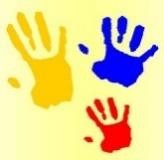 Výroční zprávao poskytování informací podle zákona č. 106/1999 Sb. o svobodném přístupu k informacím,v platném znění za období 1. 1. 2021 – 31. 12. 2021Při poskytování informací veřejnosti postupuje škola podle § 18 zákona č. 106/1999 Sb. o svobodném přístupu k informacím, v platném znění: počet podaných žádostí o informace a počet vydaných rozhodnutí o odmítnutí žádosti – 0 počet podaných odvolání proti rozhodnutí – 0 opis podstatných částí každého rozsudku soudu ve věci přezkoumání zákonnosti rozhodnutí povinného subjektu o odmítnutí žádosti o poskytnutí informace a přehled všech výdajů, které povinný subjekt vynaložil v souvislosti se soudními řízeními o právech a povinnostech podle tohoto zákona, a to včetně nákladů na své vlastní zaměstnance a nákladů na právní zastoupení – 0 výčet poskytnutých výhradních licencí, včetně odůvodnění nezbytnosti poskytnutí výhradní licence – 0 počet stížností podaných podle § 16a, důvody jejich podání a stručný popis způsobu jejich vyřízení - 0   V Praze dne 7. ledna 2022					Mgr. Kamila Svobodová        ředitelka školy Školakódnázev oboru / vzdělávacího programucílová kapacita oboru / programuZákladní škola při Psychiatrické nemocnici Bohnice, Praha 8, Ústavní 9179-01-C/01Základní škola72ŠkolaŠkolaVedoucí pracovníciUčiteléAsistenti pedagogůVychovateléPedagogičtí pracovníci fyzické osobyCelkem2104116fyzické osobyz toho ženy2104116přepočtení na plně zaměstnanépřepočtení na plně zaměstnané121230,515,5ŠkolaPočet pedagogických pracovníkůPočet pedagogických pracovníkůCelkem % z celkového počtu ŠkolaKvalifikovaných1593%ŠkolaNekvalifikovaných17%Počet fyzických osob ke dni 30. 6. 2021Věkové kategorie Věkové kategorie Věkové kategorie Věkové kategorie Věkové kategorie Věkové kategorie do 20 let21 – 30 let31 – 40 let41 - 50 let 51 – 60 let60 a více let002        338početzaměřenípočet účastníkůvzdělávací institucesemináře1Školení BOZP, PO, CO16J. SOUKUP, s.r.o.kurzy1Kurz první pomoci16AZ Medica Educadoplňkové pedagogické studium0Učitel naživo - ped. minimum-VSMVV PRAHAwebinář6Nová informatika3NPI, INFRAwebinář2Rozvíjení čtenářské gramotnosti a náměty ve výuce literatury1Životní vzdělávání, z.s.webinář3Výuka žáků se SVP3INFRA, Člověk v tísniwebinář2Hodnocení a sebehodnocení ve výuce2EDUPRAXEwebinář1Výuka matematiky1EDUPRAXEwebinář1Wellbeing a psychohygiena1Jules a Jim, z.ú.webinář1Chronicky nemocný žák1PMedukawebinář1Inovace v cizích jazycích - AJ1EDUPRAXEwebinář1Výuka žáka s odlišným mateřským jazykem1INFRAsemináře5Legislativní změny2RESK education, Forumwebinář1Inovace ŠVP1Vzdělávací institut pro Moravuwebinář3Hospitační činnost2INFRA, Forumkonference2Školství 20222UZS ČRfyzické osoby celkempřepočtení na plně zaměstnané42,5početzaměřenípočet účastníkůvzdělávací institucesemináře1Školení BOZP, PO, CO3J. SOUKUP, s.r.o.kurzy1Kurz první pomoci3AZ Medica Educaseminář1Účetnictví příspěvkových organizací1ANAG spol.s.r.oškolapočet tříd počet žákůZákladní škola při Psychiatrické nemocnici Bohnice (pavilon č. 28 v PNB)pro žáky hospitalizované v PNBnení kmenová školaPočty žáků se neustále mění.4138Základní škola v Poznaňské ulici (dislokované pracoviště) škola zřízená dle § 16 odstavec 9 ŠZkmenová škola546Zdravotní postižení celkemCelkemCelkemMŠMŠZŠZŠSŠSŠZdravotní postižení celkemškolyděti/žáciškolydětiškolyžáciškolyžáciZdravotní postižení celkem14646z toho:lehké mentální postižení44zrakovésluchovévady řeči22tělesnékombinované vady11autismus11vývojové poruchy učení2828vývojové poruchy chování1010ŠkolaŠkolaprůměrný počet žákůna třídu / skupinuprůměrný počet žákůna učiteleZákladní škola při Psychiatrické nemocnici Bohnice (pavilon č. 28 v PNB) 1. stupeň1, 21, 2Základní škola při Psychiatrické nemocnici Bohnice (pavilon č. 28 v PNB) 2. stupeň55Základní škola v Poznaňské ulici (dislokované pracoviště) Základní škola v Poznaňské ulici (dislokované pracoviště) 8, 46KrajJihočeskýJihomoravskýKarlovarskýVysočinaKrálovéhradeckýLibereckýMoravskoslezskýOlomouckýPardubickýPlzeňskýStředočeskýÚsteckýZlínskýCELKEMZŠ při PNBpočet dětí/žáků1020400000418056ZŠ Poznaňskápočet dětí/žáků0000000000150018ZŠ PoznaňskáZ toho nově přijatí00000000002003Škola - denní vzděláváníZŠ Poznaňská – dislokované pracoviště školyZŠ Poznaňská – dislokované pracoviště školyz celkového počtu žáků:46prospělo 41z celkového počtu žáků:46prospělo s vyznamenáním5z celkového počtu žáků:46Neprospělo0z celkového počtu žáků:46opakovalo ročník0průměrný počet zameškaných hodin na žáka průměrný počet zameškaných hodin na žáka 61,2z toho neomluvenýchz toho neomluvených2RVPPočet přihlášenýchPočet přijatýchPočet odkladů PŠDPočet nově otevřených třídRVP ZV0000AsistentiAsistentiVzděláníVzděláníAsistentiAsistentiKurz pro asistentyPedagogické vzdělání (dokončené i probíhající)Celkem 422Typ školy (součást)JazykPočet žákůZŠ při PNBAnglický jazykPočty žáků se na pavilonu č. 28 v PNB se neustále měnily. Vystřídalo se 138 žáků.ZŠ PoznaňskáAnglický jazyk od 3. – 9. ročníkuNěmecký jazyk 7., 8., 9. ročníku4624Důvod schůzkyPočet v 2021/22Počet v 2020/21e 2020/21výchovné komise13výchovná jednání se zákonnými zástupci žáků           127Individuální schůzky – profesionální orientace144schůzky ke konzultaci doporučení ŠPZ                   1522schůzky ke konzultaci a tvorbě IVP se zák. zástupci         75telefonická jednání (zaznamenaná)4077Příjmy z hlavní činnosti                       v tis. KčDotace MŠMT14 292Dotace MHMP2 614Čerpání Rezervního fondu15Čerpání účelových darů8Čerpání FKSP (nákup DDHM)0Ostatní (úroky BÚ)157,9Celkem17 086,9Příjmy z vedlejší hospodářské činnosti pronájem víceúčelového sálu                    v tis. KčPříjmy z pronájmu nebytových prostor0,9Fondyv Kčv Kčv KčFondystav k 31. 12. 2020příjmy/výdajestav k 31. 12. 2021Rezervní fond55+19 - 2351Fond odměn80,1+ 1,481,5Fond investic1 007,3+ 586,3 – 433,11 160,5Výdajev tis. KčMzdové náklady10 865,7Ostatní osobní náklady76,3Tvorba FKSP217,3Odvody (sociální a zdravotní pojištění)3 627,4Nákup materiálu (včetně učebních pomůcek)250,2Spotřeba energií (včetně vodného a stočného)262,3Opravy a udržování122Cestovné0,6Nákup služeb788,1Odpisy dlouhodobého majetku492,6Nákup drobného dlouhodobého majetku133,7Ostatní250,7Celkem17 086,9Vzdělávací oblastPředmět1. stupeň1. stupeň1. stupeň1. stupeň1. stupeňDotace 
1. stupeň2. stupeň2. stupeň2. stupeň2. stupeňDotace 
2. stupeňVzdělávací oblastPředmět1. ročník2. ročník3. ročník4. ročník5. ročníkDotace 
1. stupeň6. ročník7. ročník8. ročník9. ročníkDotace 
2. stupeňJazyk a jazyková komunikaceAnglický jazyk222622228Jazyk a jazyková komunikaceČeský jazyk9976637446519Matematika a její aplikaceMatematika5555525443314Člověk a jeho světPrvouka2226Člověk a jeho světPřírodověda112Člověk a jeho světVlastivěda224Člověk a společnostDějepis22127Člověk a společnostVýchova k občanství22116Člověk a přírodaFyzika11114Člověk a přírodaChemie224Člověk a přírodaPřírodopis22228Člověk a přírodaZeměpis22228Umění a kulturaVýtvarná výchova222221022228Člověk a svět prácePracovní činnosti111115112Celkem hodinCelkem hodin1919191919952222222288Vzdělávací oblastPředmět1. stupeň1. stupeň1. stupeň1. stupeň1. stupeňDotace 
1. stupeň2. stupeň2. stupeň2. stupeň2. stupeňDotace 
2. stupeňVzdělávací oblastPředmět1. ročník2. ročník3. ročník4. ročník5. ročníkDotace 
1. stupeň6. ročník7. ročník8. ročník9. ročníkDotace 
2. stupeňJazyk a jazyková komunikaceAnglický jazyk3339333312Jazyk a jazyková komunikaceČeský jazyk5+37+27+27+17+133+94+14+14+13+215+5Jazyk a jazyková komunikaceNěmecký jazyk2226Matematika a její aplikaceMatematika4+14+14+14+14+120+54+14+14+13+115+4Informační a komunikační technologieInformatika1110+11+1Člověk a jeho světPrvouka2226Člověk a jeho světPřírodověda1+123+1Člověk a jeho světVlastivěda21+13+1Člověk a společnostDějepis2221+17+1Člověk a společnostVýchova k občanství11114Člověk a přírodaFyzika1+1221+16+2Člověk a přírodaChemie21+13+1Člověk a přírodaPřírodopis121+126+1Člověk a přírodaZeměpis1+1221+16+2Umění a kulturaHudební výchova11111511114Umění a kulturaVýtvarná výchova12121722116Člověk a zdravíTělesná výchova2222210223310Člověk a svět prácePracovní činnosti1111151110+13+1Celkem hodinCelkem hodin2022242626102+1628303232104+18